УНИВЕРЗИТЕТ „СВ. КИРИЛ И МЕТОДИЈ“ФИЛОЛОШКИ ФАКУЛТЕТСКОПЈЕ, 2023Катедра за општа и компаративна книжевностОпштествената критика во „Пофалба на глупоста“ на Еразмо Ротердамски-Семинарска работа-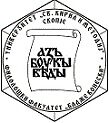 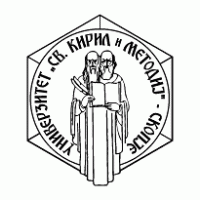 Студент:	  							                 Ментор: Михаела Стевковска				   проф. д-р Владимир МартиновскиБр. на индекс: 30535						        Содржина1.За смеата или комичното	Со смеата секогаш се искажува некаква вистина. Тоа е и нејзината цел. Честопати ја користиме смеата како еден вид алатка да прикриеме нешто што би звучело сурово, некаква навреда, некаква критика. Многу е едноставна таа транзиција од трагичното кон комичното но штом се дојде до комичното нема враќање назад зашто „таа е секогаш на врвот на остроумното видување“ (Колева, 2003: 128).  Корените на смешното или комичното се уште во антиката. Според Аристотел комичното постојано го следи сериозното, а тоа може да се забележи во античката поетика особено онаа на Хомер. Она што е интересно тука да се истакне е тоа што смеата често им се препишувала на боговите. Тоа особено може да се забележи во „Илијада“ во сите оние сцени каде што имаме борба меѓу божествата, а Ѕевс слатко се смее, потсмевањето на лутината на Ѕевс кога ќе ја сфати измамата на Хера итн. Вреди да се спомне и комедијата „Жаби“ на Аристофан, во која, исто така, е присутен елементот на исмевање. Филолозите, како и Платон и Аристотел, сметаат дека оваа традиција на прикажување на смешното потекнува од Јужна Италија, поточно од фолклорниот и јужно – италскиот мим (пантомима) бидејќи античките Италци биле познати како шегаџии. Препородување и обнова се изведува со смеа наместо со несмеа или несериозност. Токму затоа, Хуманизмот и Ренесансата претставуваат важен период на препородување низ смеа. На сцена настапуваат безвременски наслови коишто се примери за примена на смешното/комичното како „Божествената комедија“ на Данте, „Дон Кихот“ на Сервантес, „Гаргантуа и Пантагруел“ на Рабле, „Декамерон“ на Бокачо. Она што ги поврзува сите овие дела е она исмевање на општеството, а најмногу на свештените лица преку што се забележува присутноста на карневалскиот дух. А концептот на карневалот е дека секој може да биде тоа што сака и да го каже тоа што го сака без последици. И во Средниот век се читале пагански автори, но нивните дела биле под влијание на силната цензура во тој период. Па кога дошла Ренесансата, која го дефинира човекот како новиот центар на интерес, во полн ек е творењето на дела со пагански, антички содржини. Често се спомнувани познати историски или фиктивни фигури во сите овие ренесансни дела, а тоа се забележува и кај делата на Ротердамски. Причината поради која опусот на Ренесансата се служи со толку многу антички референци е „носталгијата по совршенството на Сатурновиот (Кроновиот) век и анамнеса (сеќавање) на таквото совршенство“ (Колева, 2003: 134).  Со традицијата на комичното се празнувале римските Сатурналии како и Градските Дионисии низ Хелада односно тука може да се забележи тој спој меѓу божественото и комичното. Суштината на овие прослави била „сенародното славење на бесмртноста на Животот низ чудното и наказно маскирање на телото“ (Колева, 2003: 134). Или, со други  зборови, подбивањето на Смртта. На овие карневалски празнувања се издвојува ликот и маската на Лудак кој има моќ да го претвори  светото во „проклето“. Тој го гледа она што сериозното не го гледа. И Средновековната и Ренесансната пародична литература се создава од „под-игравката“. Играта е примарна, а токму пародијата е „уметничка игра со илузијата на животот и уметноста“ (Колева, 2003: 139).  Пародијата често се создава како одговор или спротивставување на веќе објавен говор, а нејзината цел е преку исмевањето да ја прикаже својата идеологија. Затоа таа е исполнета со двосмислености, загатки, иронија. Беседата на Глупоста не само што е критика за секоја општествена класа, туку е и спротивставување на буквално сè, правејќи ја идеалната пародија. Накратко, Ренесансата ја реактуализира таа традиција на „божествена смеа“ на Хомер бидејќи смеата е симбол за слобода, добродушност. 2.Настанувањето на „Пофалба на глупоста“	„Пофалба на глупоста“ започнува со писмо кое Ротердамски го упатува кон неговиот пријател Томас Мор на 9 јуни во 1508 г. Во ова писмо, тој открива дека додека се враќал од Италија во Англија, наместо залудно да троши време, одлучил да напише пофалба на глупоста. А причината поради која добил иснпирација за сочинување на ова дело е токму Мор. Неговото презиме е блиску до зборот „мориа“ (глупост) иако тој не е ни блиску до глупав човек туку е сосема спротивното. Целта на оваа пофалба е преку шегата читателот да извлече некоја поука. Ротердамски кажува дека на многу паметен начин ја пофалил глупоста бидејќи неименувајќи никој конкретно туку со генерална критика ги прикажува недостатоците во општеството. Секако е свесен дека сепак би се појавил по некој навреден човек но многу лесно може да се заклучи дека поентата на Ротердамски е да забавува. Ја посветува „Пофалба на глупоста“ на Мор бидејќи и тој самиот е љубител на шеги како и одличен решавач на спорови. „Здраво, многуречит мој Море и жестоко брани ја твојата Глупост.“ (Ротердамски, 1511/2003: 8). Со оваа реченица, Ротердамски го завршува писмото до Мор. Таа може да се толкува како Ротердамски исто толку колку што сака да ја критикува, сака и да ја одбрани Глупоста. Будејќи таа истовремено е лоша за општеството, но никој не може да негира дека нејзината моќ е преголема. А тоа апсолутно е за пофалба.  За да ја изведе оваа општествена критика, Ротердамски ја персонифицира Глупоста, давајќи ѝ ја моќта да мисли и зборува. 3.Која е Глупоста?	Кога Глупоста излегува на сцена за да ја започне својата беседа, таа прво се претставува. Глупоста е божица чиј татко е Плутон (Ад) поради тоа што Плутон е божеството кое ја има моќта да си поигрува со светото и несветото. Како владетел со подземјето, коешто често го поврзуваме со демони, страшни чудовишта, казни, гревови, тој го претставува несветото, но тоа што тој е божество го претставува светото. Претставен е како најмоќен од сите богови дури и од самиот Јупитер (Ѕевс). А нејзината мајка е нимфата Неотета која била најубавата и највеселата од сите нимфи. Среќните Острови се нејзиното родно место каде што ништо не старее ниту се мачи ниту се разболува. Животот не ѝ започнал со плач туку со смеење. Во овој опис се забележува подбив кон другите божества бидејќи споредбено се објаснува начинот на кој се родила Глупоста но со тон на супериорност, којшто се забележува низ целото нејзино беседење. Го претставува своето создавање како совршено. Како и секое божество, така и таа има свои придружнички, а тие се (грчки имиња): Филаутија (Самољубие), Колакија (Ласкање), Лета (Заборавност), Мисопонија (Мрзливост), Хедоне (Наслада), Аноја (Безумност), Трифе (Разблудност) како и двата бога Комос (Гозба) и Нефрејос Хипнос (Тврд сон). Заедно со сите овие слуги, таа се дефинира себеси како владетелка на сиот свет, вклучувајќи ги и боговите. Причината поради која таа се поставува како „Големата мајка“ е фактот што таа на сите има дарува сè, а како го прави тоа ќе согледаме во текот на нејзиниот говор. Вреди да се спомне и облеката која ја носи, а тоа се лудачката капа и прапорците  (метална прачка со затворени ѕвончиња). Веднаш можеме да ја забележиме противречноста на Глупоста. Таа себеси се претставува како најврховното божество, а е облечена во костим карактеристичен за „ниските класи“. Ако замислиме, грубо речено, еден глупав човек којшто се среќава во секојдневјето, многу е јасно зошто Ротердамски одбира токму ваков профил за Глупоста. Познатата поговорка „Не се расправај со глупави луѓе или идиоти“ потенцира дека лесно може нивниот противник/соговорник да падне на нивно ниво, свесно или несвесно. Следствено, глупавите луѓе се одликуваат со огромна доза на самодоверба, не се сомневаат во своето знаење поточно незнаење и имаат моќ да го убедат нивниот соговорник дека она што го зборуваат е вистина, иако првично тој знаел дека не е. Доколку глупавите луѓе ги имаат овие карактеристика, се подразбира дека кога на Глупоста ќе ѝ се даде живот, таа ќе изобилува со моќ и самодоверба, ќе е супериорна. Нејзината моќ може да се забележи и во начинот на кој реагира публиката кога таа првично излегува на сцената. Таа не изустила ни збор, а веднаш севкупното расположение се променило. Самата нејзина појава ја развеселила нејзината публика. 4.„Зборува Глупоста“ (Ротердамски, 1511/2003:9)	 Како што е спомнато и погоре, Ротердамски ја пишува оваа критика со нарација во прво лице од гледна точка на Глупоста. Нема на ум некој конкретен општествен систем туку целосно го „напаѓа“  човечкиот род како целина. Тоа е остварено како говор на Глупоста кој не е поделен на поглавја, штом се започне со читањето нема место на коешто може да се направи пауза без да ја прекинеш во зборувањето. Уште еден начин на кој се отсликува влијанието на Глупоста поточно кога Глупоста зборува, сите ја слушаат без прекин. И покрај тоа што не е официјално поделена, сепак постои една неофицијална поделба. Во првиот дел, таа го посветува сето внимание на општествени фигури, потоа се забележува една транзиција кон религијата и свештенството. Ќе започнам редоследно:Софисти и поетиОвие две групи ги става во еден кош поради нивната наклонетост на првите кон зборување без никаква вредност, претставувајќи ги работите што ги кажуваат како некаква просветлувачка мудрост, а на вторите кон прекумерното ласкање односно китењето на секој оној софист – „мудрец“  кој ќе ги поткупи со најпрекрасни пофалби. Глупоста оди против софистите со тоа што таа одлучува да се фали самата себе инспирирана од поговорката „право е да се фали самиот себе, оној, кого што нема кој да го фали“ (Ротердамски, 1511/2003: 11). Тука се забележува уште една карактеристика која може да е препишана на секој глупав човек. Глупоста не сака да има испланирано однапред што ќе каже, таа најмногу милува да го зборува она што во моментот и доаѓа на ум, за разлика од сите оние софисти кои по цели денови ги составувале нивните говори. Уште една од многуте контрадикции на Глупоста којашто ги куди софистите за нешто што таа самата ќе го прави, а тоа е зборување само за да зборува. Честопати, се среќаваат луѓе кои, дали од отсуство на срам или од поседување преголема самодоверба, немаат, народно кажано, влакна на јазикот. Па така, во вистински карневалски стил, брзо се забележува дека Глупоста има целосно ќелав јазик. Оние во заблудаНиз самиот говор, може да се забележи дека некаде има латински зборови или имиња додека, пак, на други има грчки. Тоа е сосем намерно бидејќи наредни на нејзиниот „црн список“ се оние коишто се во заблуда. Тука таа истакнува два типа на луѓе во заблуда: оние кои се убедуваат дека се рамни со божествата со тоа што секогаш кога ќе им недоставува збор на латински, го додаваат истиот на грчки и мислат дека така звучат помудро и оние кои убедуваат дека се восхитени од тоа што го слушаат иако ништо не разбираат. Сепак, луѓето „наоѓаат големо задоволство и особено го почитуваат, она што им е сосем туѓо“ (Ротердамски, 1511/2003: 13). За детството, младоста и старостаСпоред  Глупоста, детството е најубавиот период од животот бидејќи „животот е најсладок, кога ништо не се мисли“ (Ротердамски, 1511/2003: 17). Секој човек се раѓа без никакво знаење, а децата, токму поради таа причина, добиваат огромна заштита од возрасните и се гледани како богатство. Сето тоа милување почнува да згаснува кога децата тргнуваат во училиште и почнуваат да се здобиваат со некакво знаење. Ја губат сета убавина и веселост. Глупоста вели дека човекот како сè повеќе и повеќе созрева и се доближува кон староста, така сè понесреќен е. Кога човекот ќе навлезе во таа длабока старост, тука Глупоста стапува во акција. Преку метафора кажува дека старите со една нога во гроб, подетинуваат. Односно, тука забележуваме критика кон старите кои, и покрај тоа што го имаат сето тоа знаење и животно искуство, сепак можат да прават непромислености. Повторно ќе се повикам на еден познат израз којшто гласи дека старите луѓе се исти како бебињата или малите деца. Тоа и Глупоста го докажува бидејќи и бебињата и старите немаат заби, сакаат да дрдорат, лесноумни се и често забораваат.  Обично, мудреците секогаш си ги претставуваме како некој стар човек со бела брада кој поминал многу во животот. Меѓутоа, за Глупоста младоста е онаа која е супериорна односно периодот на човековиот век кога воопшто или малку се мисли, а ова не е ништо друго освен метафорична критика за сите оние млади кои одбиваат да учат.За Бах (Дионис), Мом и АтаГлупоста го величи Бах бидејќи тој е секогаш весел, пијан, животот го минува во игри и нема никаков допир со сите оние „сериозни“ божества како Палада (Атена), Јупитер (Ѕевс), Вулкан (Хефајст). Улогите на Мом, божеството на срамот, викот и замерките, и Ата, божица на заслепеноста и душевниот неспокој, биле да ги истакнуваат гревовите на боговите, но набрзо биле исфрлени од Олимп поради тоа што ја нарушувале веселоста на боговите. Тие не сакале да слушаат за нивните маани. Како единствено поштедено божество е Афродита, на која Мом не можел да ѝ најде никаква замерка, бидејќи таа е божица на убавината и младоста, а досега дефинитивно согледавме дека Глупоста многу ги цени тие две нешта. Преку овие примери, Ротердамски ги критикува божествата кои во теорија се совршени, но во пракса, уште кај Хомер, ги гледаме во светло кое ги изедначува со луѓето во однос на карактеристиките кои ги поседуваат и разоткрива дека се совршено несовршени.ПријателствоНишто не е пријатно ако не е присутна Глупоста. На секоја пригода мора да е присутен некој смешен кој ќе ги развеселува сите останати. Но, има и луѓе кои задоволство пронаоѓаат во пријателството со некоја личност. Како што и за сè досега, така и за пријателството е заслужна Глупоста. Кога доаѓаат во прашање грешките и мааните на нашите пријатели, често знаеме да погледнеме на другата страна, да ги занемариме и само да им ги фалиме добрите страни. Затоа, според Глупоста, не постои пријателство меѓу мудреците односно оние луѓе кои размислуваат. Тоа е досадно и непријатно бидејќи тие нема едноставно да премолчат секој пат кога пријателот ќе им погреши. Забележуваме критика на сите оние луѓе коишто ја потхрануваат неразумноста на блиските личности само поради тоа што им се блиски. Ротердамски нè потсетува со ова дека пред да сме било што, ние сме луѓе и не треба да правиме исклучоци кога се работи за нашите вредности и нашиот морал или етика.БракНе е тајна дека најголемиот број бракови, па дури и денес како и тогаш, се договорените бракови. Одземено е правото за изборот на партнер. Глупоста го посочува злото во одземањето на тоа право бидејќи да не беше таа, многу малку бракови би се склопиле бидејќи секој би можел да ја запознае личноста со која треба да го помине остатокот од животот и да одбере дали воопшто ќе сака да биде со неа. Накратко кажано, договорените бракови се плод на Глупоста.Војна и философиЗа војна се потребни луѓе со голема физичка сила, но не е нужно да се има памет ако си само обичен војник. Војните се, просто кажано, глупави бидејќи како резултат од нив секогаш излегуваат пофалбите за подвизите на убијци, разбојници, селани глупаци, а не философите кои имаат разум. Бидејќи иако е потребен разумот кај војсководците, тие треба само да знаат да ја водат војната и ништо друго. Философите е познато дека се мудри луѓе, но тие, според Глупоста, не знаат да се борат со ништо друго освен со зборови и се вистински кукавици. Затоа тие на војните се бесполезни и се обидуваат да ги разубедат луѓето да не војуваат, а тоа не ѝ одговара на Глупоста, па затоа се здобиваат со нејзините погрдни зборови.Животот и театаротВо театарот, глумците често се служат со маски бидејќи нивната професија е да глумат дека се некој или нешто друго. Но моментот кога маската ќе им се оттргне, се крши таа илузија и се гледа вистината. Така е и во животот. Секој има второ лице кое го чува скриено сè додека не се најде во ситуација кога неизбежно е тоа да биде откриено. Да не се биде во заблуда значи да не си под влијание на Глупоста. Затоа мудреците треба или доброволно да тонат или само да се преправаат дека тонат во неа. Односно ова е критика за оние на коишто им е преудобно да живеат, преправајќи се дека сè е така како што изгледа и никогаш не би помислиле да видат друг аспект од животот.Лажење „Велат дека е мизерно да се лаже; но уште помизерно е да не се лаже“ (Ротердамски, 1511/2003: 63). На човекот секогаш му е попривлечна лагата одошто вистината. Никој не сака да слуша каква е стварноста бидејќи никој не сака да живее во неа. Току поради тоа, шутот е најблиската личност до владетелите бидејќи тој го симболизира гротескното, забавното. Тој ја има слободата да кажува сè што ќе посака, па дури и да е навредливо, бидејќи тоа ќе му претставува задоволство на владетелот. Со лажењето можеме да ги поврземе и науките. Глупоста вели дека науките претставуваат беда, тие носат само несреќа затоа што ја откриваат вистината. Критикувано е занемарувањето на науките и на вистината како феномен само зашто тие ја имаат моќта да побијат многу теории и закони кои се базирани на Божјите зборови, а тоа не можеле да си го дозволат во Средниот век. Затоа човекот одлучил да си живее во лага.Теолози и монасиРотердамски и самиот бил теолог затоа овој дел е посебно интересен. Почетокот на зборувањето за теолозите го претставува преминот од општественото кон светото. Тука Глупоста покажува лутина кон теолозите кои себеси се сметаат како припадници на небото и сите останати ги гледаат како да се под нив. Теолозите се служат со речник кој просечниот љубител на Глупоста не може да ги разбере. Пробуваат да ги разрешат мистериите на светот и да дадат одговор на значајни животни прашања. Глупоста, како мајка на Заблудата, е алергична на било каков вид вистина. А теолозите се залагаат токму вистината да владее со сите. Среќата на теолозите ја споредува со онаа на монасите бидејќи тие себеси се сметаат за побожни, убедувајќи се дека го извршуваат Божјиот закон со тоа што проповедаат дека е побожно да не се нема никаков допир со науката, дури да не се знае да се чита. Глупоста го спомнува и нивното занемарување за љубовта и вршењето на дела од љубов, целосно фокусирајќи се на материјални задоволства и сувопарно проповедање на нивното толкување на Христосовите зборови. Кралеви и кнезовиВладетелите, во однос на моќта што ја поседуваат, се најблиску до боговите затоа и хронолошки се поставени тука. Тие треба несебично да размислуваат и да ги ставаат општествените потреби пред личните бидејќи последиците од нивните грешки нема да ги сносат само тие самите, туку и сите што се нивни поданици. За човекот да не се исплаши премногу и никогаш повеќе да не сака да стане владетел, Глупоста му помага со тоа што, поради неа, тој ги препушта сите грижи на боговите. Критиката тука е за сите оние себични владетели кои мислат дека штом седнат на тронот и се здобијат со сета таа моќ, можат да ја користат како сакаат без да помислат на штетата што можат да ја нанесат поради нивната безгрижност.Кардинали и епископи„Со навиките на владетелите веќе одамна ревносно се натпреваруваат, па дури и ги надминуваат врвните црковни главатари, кардиналите и епископите“ (Ротердамски, 1511/2003: 92). Накратко, секој од нив гледа за себе и како да живее живот без грижи, целосно заборавајќи го значењето на зборот епископ што означува напор, грижа, неспокојство. Исто и кардиналите кои си замислуваат дека се некоја премногу важна личност во општеството кога нивната улога е да се слуга на Бога, а не некој господар. ПапаТака стигнуваме и до „врховните поглавари на Црквата, кои се Христови наследници“ (Ротердамски, 1511/2003: 93). А тоа се папите. Оние кои мислат дека ја извршуваат својата должност со одржување на мистични церемонии, криење позади нивната раскошна облека и делење благослови. Повторно е нагласена таа жед за поседување на големо богатство и застранување од зборовите на Христос кој, повторно, се залагал за љубов. Глупоста ги разоткрива папите дека се само обични старци кои говорат празни зборови и сета грижа ја префрлаат на црковниците.ХристијанствоКако и со сè досега поврзано со светото, така и со христијанството, Глупоста не користи метафора за да критикува, туку црно на бело го прикажува проблемот со начинот на кој функционира религијата. „...христијанската религија има некаква сродност со лудоста, а нема врска со мудроста“ (Ротердамски, 1511/2003: 112). Под ова се подразбира фактот што толку многу се испревртени зборовите на Христос и загубено е нивното вистинско значење бидејќи секој ги толкува само за да извлече некаква лична корист од нив. Има и случаи кои премногу буквално ги сфаќаат неговите зборови и одат во екстреми само за да ги испочитуваат зборовите на Христос. Слепото верување на побожните луѓе дека ќе ја добијат „онаа врвна награда не е ништо друго, освен еден вид лудост“ (Ротердамски, 1511/2003: 116). А доколку се толкува нивната лудост како заљубеност, Платон за нив кажал дека лудилото е нивната најголема среќа. Дека поради тоа што љубат нивната душа се издигнува на повисоко место и не останува во нивното тело. Ова звучи многу на заблуда, а сите знаеме чиј плод е заблудата.ЖениЖените намерно ги оставив за крај, иако тие не се последни во беседата на Глупоста. Жената, како глупаво суштество, има задача да го развеселува мажот кога товарот на неговите одговорности ќе биде преголем. Не постои умна жена, а онаа која сака да се прави умна само изгледа лудо и таа нејзина природа не може да ја избрише ниту една маска. Интересно е тоа што ова го кажува Глупоста којашто е, исто така, жена. Затоа, жените не се целосно глупави бидејќи ова е, сепак, пофалба. Тие се посреќни од мажите бидејќи не се грижат за ништо друго освен нивниот надворешен изглед зашто единствената желба им е да им се допаднат на мажите. Уште еден аргумент за глупавоста на жените е тоа што мажите, без разлика на нивниот ум, би направиле буквално сè само за да ја добијат насладата од глупавоста на жената. Мажите паѓаат на нивно ниво. А бидејќи Глупоста е управувана од волјата на страстите, а не од разумот како мудроста, насладата е нејзин плод. Ова е она што конкретно е кажано како критика за жените. Но, како што и претходно е спомнато, целиот начин на кој Глупоста говори е критика за жените бидејќи и самата таа е жена. Таа зборува, зборува и навидум кажува паметни работи само за на крајот кога треба да ја заокружи својата беседа со епилог, признава дека не памети што сè кажала. Тука совршено може да се види на кој начин се гледала жената во тој период, поточно, како фигура кај којашто единственото што е важно е физичкото/надворешното. Исто така, Глупоста нагласува дека „ако мојата беседа ви се стори дрска и дрдорлива, споменете си дека сето тоа го зборуваше Глупоста, која, освен тоа е и жена“ (Ротердамски, 1511/2003: 117). Глупоста кажува дека човекот бара прошка за неговите грешки со тоа што посочува дека глупаво постапил. Од тука следува дека доколку некој се навредил од зборовите на Глупоста, треба да ѝ прости бидејќи таа жена, а што друго е жената ако не глупаво суштество.5.Заклучок	 Типично за ренесансните автори, Ротердамски користи премногу референци кон антиката, покажувајќи со тоа дека навистина има знаење за да го поткрепи она што го кажува. Би сакала сега да ставам фокус врз самиот наслов. Земајќи предвид дека Глупоста е божица, а божествата се слават, не се фалат, тука се поставува прашањето дали некој друг ја слави или таа самата себе се фали. Бидејќи да, целата беседа е од гледна точка на Глупоста, но сепак Еразмо во своето писмо до Мор нагласува дека тој ќе ја фали Глупоста. Дури и главната порака е истакната во насловот. Не само што се отвора прашањето за тоа кој ја фали, туку ако се забележи ироничниот тон во зборот пофалба, може да се разбере дека Еразмо, преку тоа што го величи животот поминат во глупост, всушност ги критикува оние коишто одбиваат да стекнат било какви знаења. Ова е исто како кога во секојдневниот живот кога некој ќе направи нешто глупаво и ние иронично ќе му кажеме „Браво“. Но, искрено мислам дека е најпогодно ова да се препушти на читателската слобода на толкување.  Уште едно двојство кое сметам дека треба да се посочи е идејата која ја начнува Еразмо Ротердамски во писмото дека Палада, која е божица на мудроста, му ја дала идејата да пишува пофалба на глупоста. „Ќе речеш: Која Палада ти ја внуши оваа мисла?“ (Ротердамски, 1511/2003 : 5). Интересно е што Ротердамски кажува дека му требало мудрост за да пишува за глупоста. Следно, честопати во делото гледаме како Глупоста и Лудоста се користат како синоними. Тоа Ротердамски го прави сосем свесно. Ако се потсетиме на карневалот и оние кои учествуваат во него, една од неговите главни одлики е маскирањето или метаморфозата. Бидејќи говорот на Глупоста е исмевање и неговата функција е да забавува, како и сè што се случува на карневалите, нормално дека Глупоста ќе ја користи маската на Лудоста за да може поубаво да ја долови својата поента. Би сакала да ја истакнам и моќта на убедувањето на Глупоста како и нејзината ораторска способност. Читателот, без разлика со какво предзнаење и да е, не може да си помогне, а да не потклекне под влијание на Глупоста. Таа толку вешто ги искажува и докажува своите тези што на моменти може да се помисли дека сето ова што се чита е вистински така, а не кажувано од Глупоста. Толку е апсурдно тоа што го зборува што дури звучи и логично. Уште еден клучен момент кој ја истакнува доследноста на карактерот на Глупоста е нејзиниот заборав. Во нејзината непрекината беседа, таа нафрла толку многу идеи што практично е невозможно сè да се запамети. И токму кога читателот би помислил дека е глупав бидејќи не памети сè, и самата Глупост признава дека не си ги памети зборовите. Глупоста е рамноправна со својата публика. Навистина е доследна самата на себе до крај.  Нејзината беседа е напишана така што секој поединец може лесно да се пронајде во нештата што таа ги зборува, така што преку општ приказ на човековите маани, да се разбуди свеста на човекот за сопствените маани. Еразмо Ротердамски мајсторски ја составува личноста на Глупоста, со внимание на сите детали, а „Пофалбата на глупоста“ била напишана од „чиста мира“. 6.Библиографија1.Ротердамски, Еразмо. Пофалба на глупоста. Скопје: ТРИ, 2003.